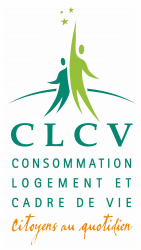 UNION LOCALE DU BASSIN D’ARCACHON9, avenue du général Leclerc33260 LA TESTE DE BUCHTél : 05 56 54 20 1https:/clcvbassin-arcachon.frASSEMBLEE GENERALE ORDINAIREDU SAMEDI 16 MARS 2024COMPTE-RENDUSylvain Gassiès, président, souhaite la bienvenue aux participants à l’assemblée générale et remercie de sa présence Madame Christelle JECKEL adjointe au maire de la Teste de Buch.Madame Dany FRESSAIX, empêchée de dernière minute nous a fait part de son regret de ne pas être des nôtres.Madame la maire de Gujan-Mestras Marie-Hélène des Esgaulx et Monsieur le maire de Biganos Bruno LAFON n’ont pu se faire représenter.Compte-rendu d’activité 2023Sylvain commente le document joint en annexe (pièce 1). Lors de cette présentation nombre de participants nous ont fait part de leur inquiétude quant à l’évolution des phénomènes pluvieux extrêmes et des nombreuses inondations de rues et de jardin sur notre territoire ainsi que des réseaux d’évacuation des eaux usées avec comme conséquences l’intoxication des huitres sur le bassin d’Arcachon suivies d’intoxication alimentaire. Un point à suivre.Vote : le compte-rendu d’activité est approuvé à l’unanimité.Bilan comptable 2023 et budget prévisionnel 2024Sylvie Eymery, trésorière, présente les deux documents (pièce 2).Vote :  les 2 documents sont approuvés à l’unanimité.Montant des adhésions et « prestations »L’assemblée générale maintient les niveaux actuels soit :45 € pour toute nouvelle adhésion,39 € pour chaque ré-adhésion,15 € à titre de participation aux frais de fonctionnement de notre association pour toute information donnée lors d’un RDV,15 € pour toute aide à l’établissement ou à la rédaction de documents administratifs.Voté à l’unanimité.Désignation des nouveaux administrateurs Sont candidats :Monsieur Jean-Roland BARTHELEMY,Madame Martine BEAUDOUX,Madame Annie BIBONNE,Monsieur William DUVERNOY GALANDMadame Sylvie EYMERY,Monsieur Sylvain GASSIÈS,Monsieur Francis MONTALIEU.Madame Marie PARDAILLANT,Les candidats sont élus à ‘unanimité.L’élection des membres du bureau aura lieu lors du prochain conseil d’administration de l’association qui sera convoqué en accord avec les nouveaux administrateurs par Sylvain Gassiès.Pour les membres du nouveau conseil d’administration,Sylvain Gassiès.